USAOTPTM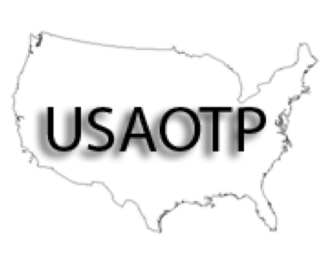 The UNITED STATES ASSOCIATIONof OPIOID TREATMENT PROVIDERSTM           February 23 & 24, 2023USAOTP Regional Conference AgendaComfort Inn & Suites411 Road to Six Flags, Arlington, Texas833-608-1652AGENDA:THURSDAY, February 237:00 – 8:00	Registration & Breakfast 8:00 – 8:15	Introduction & Orientation – Rick Bingham, LCDC 8:15 – 9:45	The Criminal Personality – Rick Bingham, LCDC9:45 –10:00	Break10:00 - 11:30	Trauma Informed Relapse Prevention - Angel Ayala, MS 11:30 – 1:00	Lunch on your own   1:00 – 2:30	How Counselors, Nurses, and Physicians Can Work Together - Dr. Frank Setzler, DO2:30 – 2:45	Break2:45 – 4:15	Learning About & Navigating the Insurance & Funded World – Reyna – NTACEGo HomeFRIDAY, February 247:00 – 8:00	Registration & Breakfast8:00 – 9:30	Creating a Therapeutic Environment for Staff and Patients – Kim Scales-Fair, Phd9:30 – 9:45	Break      9:45 –11:15	Co-Occurring Disorders - Patrick Grissom, LCDC11:15 –12:45	Lunch on your own12:45 – 2:15	TBA2:15 – 2:30	Break2:30 – 4:00	Dealing with Resistant Patients – Roy Carmona, LCDCVisit us on the web at USAOTP.org